Publicado en Ciudad Real el 19/01/2024 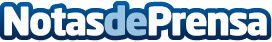 Vida y obra del genial arquitecto Ignacio Mendaro, en la Demarcación de Ciudad Real del COACMSerá el propio arquitecto quien repase sus '50 años de obra construida: 1974-2024' en una conferencia que impartirá el próximo jueves, 25 de enero, a las 19 horas, en el Salón de Actos de la Demarcación de Ciudad Real de Colegio Oficial de Arquitectos de Castilla-La ManchaDatos de contacto:Javier BravoBravocomunicacion+34606411053Nota de prensa publicada en: https://www.notasdeprensa.es/vida-y-obra-del-genial-arquitecto-ignacio Categorias: Castilla La Mancha Eventos Arquitectura http://www.notasdeprensa.es